Publicado en Madrid el 16/04/2018 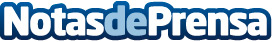 El Dr Lalinde ofrece una serie de recomendaciones para elegir una clínica de cirugía estética de confianzaMiles de personas en el mundo están hoy sentadas en un consultorio médico-estético para ser atendidas. Todas ellas tienen algo en común: quieren mejorar su apariencia y por eso esperan en la antesala del consultorio del cirujano plástico. Desean hacerse una cirugía estética para que alguna parte de su cuerpo luzca como sueñan
Datos de contacto:Isabel Rubio910757649Nota de prensa publicada en: https://www.notasdeprensa.es/el-dr-lalinde-ofrece-una-serie-de Categorias: Medicina Madrid Belleza http://www.notasdeprensa.es